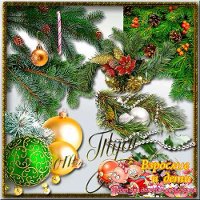      Как отметить  Новый год по традициям коми-пермяков?Новый год,  или по  коми - пермяцки  «Виль во» – один из самых популярных современных праздников. Коми-пермяки отмечали Новый год несколько дней.  У  каждого народа,  населяющего  Прикамье,  есть свои обряды, праздничные блюда и традиции.Новогодние традиции        В XIX веке у коми-пермяков не было отдельного понятия «Новый год», зато был насыщенный период зимних торжеств от декабря до самого Крещения.    В  старину  все главные праздничные события происходили во время Святок. В  Святочные  дни коми-пермяки обязательно праздновали рождество, Васильев день и Крещение.    «С 7 по 19 января проходили так называемые «святые» и «страшные» вечера.  Во многом имели место языческие обряды. В   Святки, в дни зимнего солнцестояния, коми-пермяки считали, что к ним с неба спускаются души умерших родственников и друзей».         Был и особый обычай, когда ветками вереска или можжевельника изгоняли  чудов  и прочую нечисть из дома. Ветки  заносили   в дом и обивали  ими  все  углы.  При этом люди желали сами себе достатка.  «После этого мужчины и молодые парни запрягали лошадей, гнали чудь палками и ветками к воде, как правило, к реке.  Если кто-то падал с упряжки, то считалось, что он изгнал чудов.  Топтание нечисти  продолжалось в деревнях до 70-х годов прошлого века. Во  многом сохранялись  языческие  обряды.                     Большое значение в эти дни имели приметы, связанные с урожаем, поскольку местность сельскохозяйственная.  Если   Рождество на небе было много звезд, то коми-пермяки ждали большой урожай гороха, обилие снега сулило много хлеба.      Молодёжь участвовала в игрищах и забавах.  Было много целовальных игр, что было связанно с тем, что свахи искали невест, а молодые люди подбирали себе пару.        13 января  было  положено  праздновать  Васильев  День.  В этот день  было принято варить «юркок» – бараньи, говяжьи и другие кости. Как  только  появлялась первая звезда на небе, нужно было садиться за стол, это было связано с отголосками языческой культуры.       До 30-х годов прошлого века коми-пермяки, как и многие селяне того времени, не наряжали ёлок. Эта традиция пришла только в послевоенный период.                                  Новогодняя  кухня      С давних пор у коми-пермяков появились «ритуальные блюда»: сочево (подслащённая перловая каша), «черинянь» (национальный рыбный пирог) и кишки (домашняя колбаса).   Коми-пермяки ставили на стол подслащённую перловую кашу, но, в неё не добавляли изюм и курагу, как в кутью. Ещё одни любимые блюда коми-пермяков – пельмени и студень. Эти кушанья, как и все вышеперечисленные, часто появляются  на столах коми - перяков и по сей день.     В XXI веке Васильев день уже не отмечается так повсеместно, как раньше. Но в деревнях остались те, кто в этот день варит кости и ест их. Если традиции теряются и остаются в истории, то гастрономические пристрастия коми-пермяков с каждым годом только крепнут.  С наступающим Новым годом!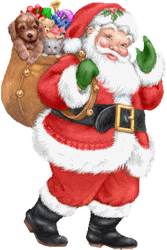 